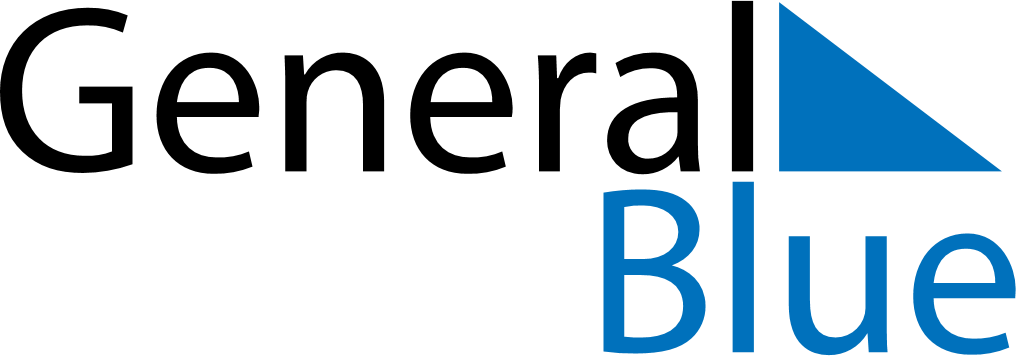 July 2022July 2022July 2022ZambiaZambiaMondayTuesdayWednesdayThursdayFridaySaturdaySunday12345678910Heroes’ DayUnity Day111213141516171819202122232425262728293031